АВТОНОМНАЯ НЕКОММЕРЧЕСКАЯ ОРГАНИЗАЦИЯДОПОЛНИТЕЛЬНОГО ПРОФЕССИОНАЛЬНОГО ОБРАЗОВАНИЯ«ЦЕНТРАЛЬНЫЙ МНОГОПРОФИЛЬНЫЙ ИНСТИТУТ»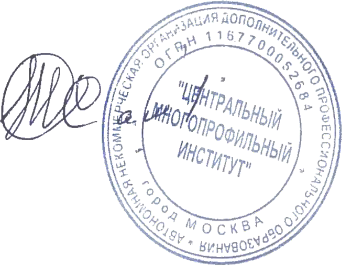            «УТВЕРЖДАЮ»Ректор А.Х. Тамбиев    «02» октября 2020 г.Программа повышения квалификации по специальностям:«Лечебное дело», «Педиатрия», «Стоматология», «Медико-профилактическое дело»«Медицина катастроф»наименование программыМосква, 2020 г.Цель реализации программыЦель дополнительной профессиональной программы повышения квалификации врачей по одной из специальностей: «Лечебное дело», «Педиатрия», «Медико-профилактическое дело», «Стоматология» на  тему:  «Медицина катастроф» заключается в совершенствовании и повышении профессионального уровня в рамках имеющейся квалификации, получение систематизированных теоретических знаний, умений, необходимых в профессиональной деятельности.Планируемые результаты обученияХарактеристики профессиональных компетенций, подлежащих приобретению (совершенствованию) в результате освоения ПрограммыУ обучающегося приобретаются (совершенствуются) следующие профессиональные компетенции (ПК) – способность / готовность: − использовать законодательство Российской Федерации в сфере здравоохранения и медицины катастроф, национальные стандарты и рекомендации по оказанию медицинской помощи, оценке качества и эффективности работы органов управления и медицинских организаций в чрезвычайных ситуациях (ПК - 1); − использовать знания организационной структуры и управленческой деятельности органов управления, медицинских учреждений различных типов по организации и оказанию медицинской помощи населению в чрезвычайных ситуациях, анализировать показатели их работы (ПК - 2); − оценивать эффективность современных медико-организационных и социально-экономических технологий при оказании медицинских услуг пострадавшим в ЧС (ПК - 3); − использовать современные формы и методы руководства работой территориального центра медицины катастроф в повседневной деятельности, в режимах повышенной готовности и чрезвычайной ситуации (ПК - 4); − применить на практике методики оценки готовности регионального и муниципального здравоохранения к работе по медицинскому обеспечению при различных видах ЧС (ПК - 5);− применить знания и умения по организации и оценке работы службы медицины катастроф (СМК) при ликвидации медико-санитарных последствий различных видов ЧС на региональном и муниципальном уровнях (ПК - 6); − использовать принципы организации взаимодействия со службой медицины катастроф Минобороны России, медицинскими силами МЧС России, МВД России, Роспотребнадзора и других министерств и организаций при ликвидации медико-санитарных последствий чрезвычайных ситуаций на региональном уровне и оценивать состояние взаимодействия (ПК - 7); − выполнять функции главного внештатного специалиста по медицине катастроф субъекта Российской Федерации (ПК - 8).Слушатель должен знать:- задачи и организационную структуру Всероссийской службы медицины катастроф (ВСМК); - медицинские силы и средства, предназначенные для оказания медицинской помощи пораженному населению в чрезвычайных ситуациях; - основы организации лечебно-эвакуационных мероприятий в чрезвычайных ситуациях;- способы и средства защиты населения, больных, медицинского персонала и имущества медицинских учреждений в чрезвычайных ситуациях; - основы оказания различных видов медицинской помощи пораженному населению; - основы организации и проведения санитарно-противоэпидемических мероприятий в чрезвычайных ситуациях; - основы организации медицинского снабжения формирований и учреждений, предназначенных для ликвидации последствий ЧС;- цели, задачи и основные понятия токсикологии и медицинской защиты; характеристику химических и радиационных очагов поражения; - основы оценки химической и радиационной обстановки; - патологию, клинику и лечение поражений токсичными химическими веществами (ТХВ) и ионизирующими излучениями; - средства индивидуальной защиты от РВ, ТХВ и БС их физиолого-гигиеническая оценка; медицинские средства профилактики и оказания медицинской помощи пораженных ионизирующими излучениями, ТХВ и БС; - основы организации и проведения специальной обработки населения и территории; - радиационные поражения в результате внешнего и внутреннего облучения; - принципы организации радиационной и химической разведки, радиометрического и дозиметрического контроля; - задачи и организационную структуру медицинских сил и средств гражданской обороны; организацию и способы защиты от поражающих факторов оружия массового поражения ;  - медицинские силы и средства, предназначенные для оказания медицинской помощи пораженному населению в военное время; - порядок взаимодействия медицинских формирований и учреждений при ликвидации последствий в очагах поражения; - основы организации лечебно-эвакуационных мероприятий в военное время; - концепцию национальной безопасности РФ; - цели и задачи мобилизационной подготовки здравоохранения; - нормативно-правовые основы мобилизационной подготовки здравоохранения; задачи и организационную структуру специальных формирований здравоохранения.Слушатель должен уметь:- оказывать первую, доврачебную и первую врачебную помощь пораженному населению в чрезвычайных ситуациях мирного и военного времени; - выполнять свои функциональные обязанности при работе в составе формирований и учреждений службы медицины катастроф; - осуществлять основные мероприятия по защите населения, больных, медицинского персонала и имущества от поражающих факторов различных видов оружия и в чрезвычайных ситуациях; - использовать медицинские средства защиты; - проводить санитарно-гигиенические и противоэпидемические мероприятия в очагах поражения; - использовать кислородные ингаляторы и приборы искусственной вентиляции легких в чрезвычайных ситуациях; - оценивать химическую и радиационную обстановку; - пользоваться медицинским и другими видами имущества, находящимися на обеспечении формирований и учреждений медицинской службы медицины катастроф. Слушатель должен владеть: - приемами оказания медицинской помощи пострадавшим в очагах поражения ЧС; - методами оценки медико-тактической характеристики очагов поражения; - методами проведения радиационной и химической разведки и контроля; - средствами проведения оксигенотерапии и ИВЛ в полевых условиях; - основными техническими средствами индивидуальной и медицинской защиты.Содержание программы3.1. Учебный планпрограммы повышения квалификации«Медицина катастроф»Категория слушателей: врачи, имеющие высшее профессиональное образование по одной из специальностей: «Лечебное дело», «Педиатрия», «Медико-профилактическое дело», «Стоматология».Срок обучения: 36 часовФорма обучения: заочная, с применением электронного обучения, дистанционных образовательных технологий.                                                3.2. Учебно-тематический план лекций                                               программы повышения квалификации                                 «Медицина катастроф»                                               3.3. Календарный учебный график                                             программы повышения квалификации                                 «Медицина катастроф»3.4. Содержание материала программыТема № 1: Задачи и организация деятельности Всероссийской службы медицины катастроф (ВСМК) – функциональной подсистемы Единой государственной системы предупреждения и ликвидации чрезвычайных ситуаций (РСЧС)Задачи и организация РСЧС. Роль и место здравоохранения в Единой государственной системы предупреждения и ликвидации чрезвычайных ситуаций. Классификация чрезвычайных ситуаций и их поражающие факторы. Задачи, организационная структура и порядок функционирования ВСМК. История создания и развития службы медицины катастроф. Задачи, структура и организация работы формирований СМК. Развертывание и организация работы медицинского отряда ТЦМК.Тема № 2: Организация оказания медицинской помощи пострадавшим в ЧСЛечебно-эвакуационное обеспечение пораженных в ЧС. Виды медицинской помощи. Медицинская сортировка. Медицинская эвакуация. Организация оказания скорой медицинской помощи в ЧС. Организация и оказание экстренной консультативной медицинской помощи и медицинской эвакуации, в том числе санитарно-авиационной. Организация оказания хирургической помощи в ЧС. Организация оказания терапевтической помощи в ЧС. Особенности организации оказания медицинской помощи детям в ЧС. Организация оказания медико - психологической и психиатрической помощи населению в ЧС. Задачи и организация работы психофизиологической лаборатории ТЦМК.Тема № 3: Медицинское обеспечение населения при природных и техногенных чрезвычайных ситуацияхМедицинское обеспечение при землетрясениях. Медицинское обеспечение при опасных гидрологических явлениях (наводнениях, катастрофических затоплениях). Медицинское обеспечение при химических авариях. Медицинское обеспечение при радиационных авариях. Медицинское обеспечение при чрезвычайных ситуациях на транспортных объектах, взрыво-пожароопасных объектах и крупных природных пожарах. Медицинское обеспечение при ликвидации последствий дорожно-транспортных происшествий.Тема № 4: Медицинское обеспечение населения при террористических актахМедико-тактическая характеристика террористических актов. Организация медицинского обеспечения населения при ликвидации последствий террористических актов. Работа ТЦМК при ликвидации последствий террористического акта.Тема № 5: Медицинское обеспечение населения при вооруженных конфликтах Медико-тактическая характеристика вооруженных конфликтов. Организация медицинского обеспечения населения при вооруженных конфликтах. Работа ТЦМК при ликвидации последствий вооруженного конфликта.Тема № 6: Организация работы лечебно-профилактических медицинских организаций в чрезвычайных ситуацияхПодготовка и организация работы лечебно-профилактической медицинской организации в чрезвычайных ситуациях и при террористических актах. Обеспечение устойчивости функционирования лечебно-профилактических медицинских организаций в ЧС. Формирование зон ответственности лечебно-профилактических медицинских организаций на автомобильных дорогах и организация их работы по оказанию медицинской помощи пострадавшим в ДТП.Тема № 7: Санитарно- противоэпидемическое обеспечение населения в чрезвычайных ситуацияхОрганизация санитарно-противоэпидемических мероприятий при ЧС. Режимно-карантинные и изоляционно-ограничительные мероприятия при ЧС. Основы биологической безопасности в ЧС. Работа ТЦМК по взаимодействию с силами и средствами Роспотребнадзора при организации и проведении санитарно-противоэпидемических мероприятий в чрезвычайных ситуациях.Тема № 8: Медицинское снабжение при медицинском обеспечении в ЧСОрганизация медицинского снабжения при чрезвычайных ситуациях. Оснащение медицинским имуществом формирований и учреждений службы медицины катастроф. Создание, содержание и порядок использования резерва материальных запасов для ликвидации медико-санитарных последствий ЧС.     Материально-технические условия реализации программы:Обучение проводится с применением системы дистанционного обучения, которая предоставляет неограниченный доступ к электронной информационно-образовательной среде, электронной библиотеке образовательного учреждения из любой точки, в которой имеется доступ к информационно-телекоммуникационной сети "Интернет".Электронная информационно-образовательная среда обеспечивает:доступ к учебным программам, модулям, изданиям электронных библиотечных систем и электронным образовательным ресурсам;фиксацию хода образовательного процесса, результатов промежуточной аттестации и результатов освоения дополнительной профессиональной программы;проведение всех видов занятий, процедур оценки результатов обучения, реализация которых предусмотрена с применением электронного обучения, дистанционных образовательных технологий;формирование электронного портфолио обучающегося, в том числе сохранение работ обучающегося, рецензий и оценок на эти работы со стороны любых участников образовательного процесса;взаимодействие между участниками образовательного процесса, посредством сети "Интернет".идентификация личности при подтверждении результатов обучения осуществляется с помощью программы дистанционного образования института, которая предусматривает регистрацию обучающегося, а так же персонифицированный учет данных об итоговой аттестации.Учебно-методическое обеспечение программы1. Гребенюк А.Н., Аксенова Н.В., Антушевич А.Е. и др. Токсикология и медицинская защита: Учебник /Под ред. А.Н. Гребенюка. – СПб: Фолиант, 2016. – 672 с. 2. Кошелев, А.А. Медицина катастроф. Теория и практика: Учебное пособие. [Электронный ресурс] — Электрон. дан. — СПб.: Лань, 2016. — 320 с. — Режим доступа: http://e.lanbook.com/book/89920 — Загл. с экрана. 3. Медицина катастроф [Электронный ресурс] / И.В. Рогозина - М. : ГЭОТАРМедиа, 2015. - http://www.rosmedlib.ru/book/ISBN9785970432334.html 4. Медицина катастроф. Курс лекций [Электронный ресурс]: учебное пособие / Левчук И.П., Третьяков Н.В. - М.: ГЭОТАР-Медиа, 2015.- http://www.studmedlib.ru/book/ISBN9785970433478.html 5. Медицина катастроф. Курс лекций: учебное пособие /Левчук И.П., Третьяков Н.В. - М. : ГЭОТАР-Медиа, 2012, 240 с. 6. Механтьева Л.Е. Первая помощь в чрезвычайных ситуациях. Учебное пособие. / Л.Е. Механтьева, А.В. Петрова, Т.П. Склярова, Г.И.Сапронов, Г.М. Набродов , В.П. Ильичев– Воронеж, ВГМУ, 2017. – 94с. 7. Механтьева Л.Е., Бережнова Т.А., Склярова Т.П. Безопасность жизнедеятельности и медицина катастроф: учебно-методическое пособие. Воронеж: ВГМА, 2012: часть 1 – 106 с., часть 2 – 121 с 8. Колб, Л.И. Медицина катастроф и чрезвычайных ситуаций. [Электронный ресурс] / Л.И. Колб, С.И. Леонович, И.И. Леонович. — Электрон. дан. — Минск: "Вышэйшая школа", 2008. — 448 с. — Режим доступа: http://e.lanbook.com/book/65458 — Загл. с экрана. 9. Медицина катастроф [Электронный ресурс] / И.В. Рогозина - М.: ГЭОТАРМедиа,2014. -http://www.rosmedlib.ru/book/ISBN9785970429365.html 10. Медицинское обеспечение мероприятий гражданской обороны: учебное пособие / под ред. д.м.н. С.А. Разгулина. — Н. Новгород: Издательство Нижегородской государственной медицинской академии, 2012. -  http://wdn.ipublishcentral.net/medart/viewinside/683051284166802 11. Сидоров П.И., Мосягин И.Г., Сарычев А.С. Медицина катастроф. М: Медицина, 2010 – 320 с.Оценка качества освоения программыОценка качества освоения дополнительной профессиональной программы повышения квалификации слушателями включает промежуточную аттестацию в форме самостоятельной работы, тестов. Освоение программы завершается итоговой аттестацией по дополнительной профессиональной программе повышения квалификации посредством проведения экзамена и выявляет теоретическую подготовку слушателя в соответствии с целями и содержанием программы.Лица, успешно освоившие дополнительную профессиональную программу повышения квалификации, получают удостоверение о повышении квалификации.Лицам, не прошедшим итоговую аттестацию или получившим на итоговой аттестации неудовлетворительные результаты, а также лицам, освоившим часть дополнительной профессиональной программы и (или) отчисленным из АНО ДПО «ЦМИ», выдается справка об обучении или  периоде обучения.Итоговая аттестацияПо итогам освоения образовательной программы проводится итоговая аттестация в форме итогового тестирования.Оценочные материалы                                                                     Критерии оцениванияОценка «отлично» выставляется слушателю в случае 90-100% правильных ответов теста.Оценка «хорошо» выставляется слушателю в случае, 80-89% правильных ответов теста.Оценка «удовлетворительно» выставляется слушателю в случае 65-79% правильных ответов теста.Примерные тестовые вопросы для итогового тестирования1. Задачами РСЧС являются: 1) разработка и реализация правовых и экономических норм по обеспечению защиты населения и территорий от ЧС; 2) прогнозирование и оценка социально-экономических последствий ЧС; 3) сбор, обработка, обмен и выдача информации в области защиты населения и территорий от ЧС; 4) социальная защита населения, пострадавшего от ЧС; 5) своевременное и эффективное оказание всех видов медицинской помощи населению в ЧС. 2. Не предусмотрены режимы функционирования РСЧС: 1) режим повседневной деятельности; 2) проведение неотложных работ; 3) режим чрезвычайной ситуации; 4) режим повышенной готовности; 5) проведение эвакуационных мероприятий. 3. Аварийно-спасательные работы при ликвидации ЧС - это: 1) спасение людей; 2) спасение материальных и культурных ценностей; 3) защита природной среды в зоне ЧС; 4) все перечисленное. 4. Принципы оказания медицинской помощи в ЧС: 1) быстрота и достаточность; 2) преемственность и последовательность проводимых лечебно-эвакуационных мероприятий, своевременность их выполнения; 3) доступность, возможность оказания медицинской помощи на этапах эвакуации; 4) проведение медицинской сортировки, изоляции и эвакуации; 5) определение потребности и установление порядка оказания медицинской помощи, осуществление контроля за массовым приемом, сортировкой и оказанием медицинской помощи. 5.Режимы функционирования службы медицины катастроф: 1) неотложный и экстренный режим; 2) повседневной деятельности, повышенной готовности, чрезвычайной ситуации; 3) режим повышенной готовности, режим угрозы возникновения ЧС, режим ликвидации медицинских последствий ЧС;4) режим защиты населения от факторов ЧС, режим ликвидации последствий ЧС; 5) режимы отсутствуют. 6. Периодами лечебно-эвакуационного обеспечения в ЧС являются: 1) догоспитальный;2) квалифицированный; 3) госпитальный; 4) специализированный. 7. Лечебно-эвакуационное обеспечение населения – это комплекс: 1) медицинских мероприятий; 2) организационных и технических мероприятий по розыску пораженных (больных). Их сбору, доставке (транспортировке) до медицинских формирований (подразделений) и учреждений; 3) мероприятий по оказанию необходимой медицинской помощи и реабилитации; 4) всех перечисленных мероприятий.  8. Критериями медицинской сортировки пораженных (больных) являются: 1) опасность для окружающих; 2) нуждаемость в медицинской помощи, определение места и очередности её оказания; 3) целесообразность и возможность дальнейшей эвакуации; 4) все перечисленные критерии. 9. Материально-техническое обеспечение формирований службы медицины катастроф осуществляется: 1) Минздравом России; 2) органами управления территории; 3) учреждениями-формирователями в виде комплектов, укладок и разрозненных предметов; 4) Всероссийским центром медицины катастроф «Защита». 10. Организационной формой, позволяющей своевременно оказать медицинскую помощь наибольшему числу пораженных при массовых поражениях, является: 1) быстрое выведение пораженных их очага катастрофы; 2) чётко организованная медицинская эвакуация; 3) прогнозирование исхода поражения; 4) медицинская сортировка; 5) оказание неотложной помощи.  Составитель программы:№Наименование разделовВсего, час.В том числеВ том числеВ том числе№Наименование разделовВсего, час.ЛекцииСтажировкаФормаконтроля1.Задачи и организация деятельности Всероссийской службы медицины катастроф (ВСМК) – функциональной подсистемы Единой государственной системы предупреждения и ликвидации чрезвычайных ситуаций (РСЧС)44--2.Организация оказания медицинской помощи пострадавшим в ЧС66--3.Медицинское обеспечение населения при природных и техногенных чрезвычайных ситуациях44--4.Медицинское обеспечение населения при террористических актах44--5.Медицинское обеспечение населения при вооруженных конфликтах44--6.Организация работы лечебно-профилактических медицинских организаций в чрезвычайных ситуациях44--7.Санитарно- противоэпидемическое обеспечение населения в чрезвычайных ситуациях44-- 8.Медицинское снабжение при медицинском обеспечении в ЧС44--  9.Итоговая аттестация2-тестовыйконтрольИТОГОИТОГО3634-2№ п/п Наименование разделов и тем     Всего, час.                           В том числе                           В том числе№ п/п Наименование разделов и тем     Всего, час.       ЛекцииПрактические и лабораторные занятия123451Задачи и организация деятельности Всероссийской службы медицины катастроф (ВСМК) – функциональной подсистемы Единой государственной системы предупреждения и ликвидации чрезвычайных ситуаций (РСЧС)44-1.1Задачи и организация деятельности Всероссийской службы медицины катастроф (ВСМК) – функциональной подсистемы Единой государственной системы предупреждения и ликвидации чрезвычайных ситуаций (РСЧС)44-2Организация оказания медицинской помощи пострадавшим в ЧС66-2.1Организация оказания медицинской помощи пострадавшим в ЧС66-3Медицинское обеспечение населения при природных и техногенных чрезвычайных ситуациях44-3.1Медицинское обеспечение населения при природных и техногенных чрезвычайных ситуациях44-4Медицинское обеспечение населения при террористических актах44-4.1Медицинское обеспечение населения при террористических актах44-5Медицинское обеспечение населения при вооруженных конфликтах44-5.1Медицинское обеспечение населения при вооруженных конфликтах44-6Организация работы лечебно-профилактических медицинских организаций в чрезвычайных ситуациях44-6.1Организация работы лечебно-профилактических медицинских организаций в чрезвычайных ситуациях44-7Санитарно- противоэпидемическое обеспечение населения в чрезвычайных ситуациях44-7.1Санитарно- противоэпидемическое обеспечение населения в чрезвычайных ситуациях44-8Медицинское снабжение при медицинском обеспечении в ЧС44-8.1Медицинское снабжение при медицинском обеспечении в ЧС44-4.Итоговая аттестация22ИТОГОИТОГО36342№ п/п Наименование разделов и тем     Кол-во часовКалендарныйпериод(дни цикла)12341Задачи и организация деятельности Всероссийской службы медицины катастроф (ВСМК) – функциональной подсистемы Единой государственной системы предупреждения и ликвидации чрезвычайных ситуаций (РСЧС)4 1 день цикла1.1Задачи и организация деятельности Всероссийской службы медицины катастроф (ВСМК) – функциональной подсистемы Единой государственной системы предупреждения и ликвидации чрезвычайных ситуаций (РСЧС)4 1 день цикла2Организация оказания медицинской помощи пострадавшим в ЧС6с 1 по 2 деньцикла2.1Организация оказания медицинской помощи пострадавшим в ЧС6с 1 по 2 деньцикла3Медицинское обеспечение населения при природных и техногенных чрезвычайных ситуациях4с 2 по 3 день цикла3.1Медицинское обеспечение населения при природных и техногенных чрезвычайных ситуациях4с 2 по 3 день цикла4Медицинское обеспечение населения при террористических актах43 день цикла4.1Медицинское обеспечение населения при террористических актах43 день цикла5Медицинское обеспечение населения при вооруженных конфликтах44 день цикла5.1Медицинское обеспечение населения при вооруженных конфликтах44 день цикла6Организация работы лечебно-профилактических медицинских организаций в чрезвычайных ситуациях4с 4 по 5 день цикла6.1Организация работы лечебно-профилактических медицинских организаций в чрезвычайных ситуациях4с 4 по 5 день цикла7Санитарно- противоэпидемическое обеспечение населения в чрезвычайных ситуациях45 день цикла7.1Санитарно- противоэпидемическое обеспечение населения в чрезвычайных ситуациях45 день цикла8Медицинское снабжение при медицинском обеспечении в ЧС46 день цикла8.1Медицинское снабжение при медицинском обеспечении в ЧС46 день цикла9.Итоговая аттестация26 день циклаИТОГОИТОГО366